Администрация Дзержинского районаКрасноярского краяПОСТАНОВЛЕНИЕс.Дзержинское14.02.2019											№ 68-пОб утверждении стоимости услуг, предоставляемых согласно гарантированному перечню услуг по погребению не работавших пенсионеров на 2019 годВ соответствии с Федеральным законом от 03.12.2008г № 238-ФЗ «О внесении изменений в статьи 9 и 10 ФЗ «О погребении и похоронном деле», статьей 12 Федерального закона от 12.01.1996 № 8-ФЗ «О погребении и похоронном деле», на основании письма УПФР в г. Канске и Канском районе красноярского края от 22.01.2019 г. № ВК-  /11-2-19 «О реализации Федерального закона от 19.12.2016 № 444-ФЗ», руководствуясь ст. 19 Устава района, ПОСТАНОВЛЯЮ:1. Утвердить стоимость услуг, предоставляемых согласно гарантированному перечню услуг по погребению, оказываемых организациями по предоставлению ритуальных услуг на территории Дзержинского района, для категории граждан – не работавших пенсионеров на 2019 год:- Могила 		– 2725 руб.- Крест 		– 676 руб. 79 коп.- Гроб 		– 1400 руб.- А/м Газ-53 	– 589 руб. 30 коп.- А/м УАЗ 3303 	– 448 руб. 49 коп.- Услуги работников по захоронению (в том числе облачение) 1004 руб. 17коп.- Оформление документов необходимых для погребения 	– 292 руб. 06 коп.Всего: 7135 руб. 76 коп.3. Утвердить требования к качеству предоставляемых услуг по погребению, не работавших пенсионеров, согласно приложению № 1.4. Контроль за исполнением настоящего постановления возложить на заместителя главы района по общественно-политическим вопросам Гончарика Ю.С.5. Постановление администрации района № 107-п от 16.03.2018 г. считать утратившим силу.6. Постановление вступает в силу в день, следующий за днем его официального опубликования, и распространяется на правоотношения, возникшие с 01.02.2019 года.Временно исполняющийобязанности главыДзержинского района							В.Н. ДергуновПриложение №1к постановлению администрации района № 68-п от 14.02.2019Требования к качеству предоставляемых услуг по погребению, не работавших пенсионеровГарантированный перечень услуг по погребениюТребования к качеству предоставляемых услуг1.Оформление документов, необходимых для погребенияОформление медицинского заключения о смерти, свидетельства о смерти, справки для получения пособия2.Доставка тела умершего до моргаПредоставление специализированного автотранспорта для перевозки тела умершего в морг с. Дзержинское3.Облачение тела умершего, не имеющего родственников, либо законных представителейТело умершего заворачивают в хлопчатобумажную ткань4 Предоставление и доставка гроба и других предметов, необходимых для погребенияИзготовление гроба из строганного пиломатериала. Изготовление деревянного креста. Погрузка и доставка гроба в морг с. Дзержинское5.Перевозка тела (останков) умершего на кладбищеПредоставление специального автотранспорта для перевозки гроба с телом (останками) умершего на кладбище, погрузка гроба с телом умершего на автотранспорт, перевозка гроба с телом (останками) умершего на кладбище, снятие и перенос гроба с телом умершего к месту захоронения на кладбище6.ПогребениеИзготовление могилы в ручную на плановом участке в соответствии с планировкой кладбища, захоронение: закрытие крышки гроба, спуск гроба в могилу, засыпка могилы грунтом, оформление надмогильного холма, установка деревянного креста, установление регистрационной таблички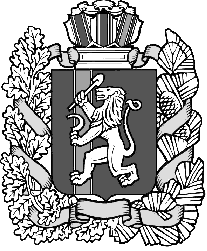 